Музичко образование – слушање музика,,Танц на малите лебеди“Задача:Копирај ја посочената адреса и пресликај ја на youtube и уживај додека ја слушаш музиката. https://www.youtube.com/watch?v=OIfudUp6y_EМузиката што ќе ја слушаш е дел од балетот ,,Лебедово езеро“, од најпознатиот руски композитор Петар Илич Чајковски.            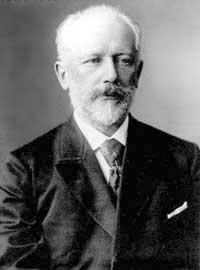 Петар Илич Чајковски Музичко образование - Ликовно изразување по слушана музикаПо слушање на музиката (,,Танц на малите лебеди“), обиди се ликовно да ги изразиш своите впечатоци од слушаната музика. Ликовната творба прати ја на твојот одделенски наставник.